ประเด็นรับฟังความคิดเห็น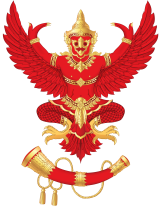 แบบแสดงความคิดเห็นร่างประกาศสำนักงาน กสทช. เรื่อง การอนุญาตให้ใช้คลื่นความถี่สำหรับกิจการโทรคมนาคม ย่าน 703 - 733/758 – 788 MHzวัน/เดือน/ปี ชื่อ/บริษัทผู้ให้ความคิดเห็น ที่อยู่ โทรศัพท์ โทรสาร Email address ประเด็นความคิดเห็น/ข้อเสนอแนะ1.	ขนาดคลื่นความถี่ที่จะให้อนุญาต1.	ขนาดคลื่นความถี่ที่จะให้อนุญาต1.1   ความเหมาะสมของขนาดคลื่นความถี่ที่จะให้อนุญาต และระยะเวลาเริ่มต้นการอนุญาต1.2    ความเหมาะสมของการขอรับใบอนุญาต2.	การจัดสรรชุดคลื่นความถี่2.	การจัดสรรชุดคลื่นความถี่2.1	ความเหมาะสมของวิธีการจัดสรรชุดคลื่นความถี่ 2.2	ความเหมาะสมของเงื่อนไขกรณีที่มีผู้เข้าร่วมการประมูลหนึ่งรายหรือตั้งแต่สองรายขึ้นไป 2.3	ความเหมาะสมของการกำหนดสิทธิในการเลือกชุดคลื่นความถี่ 3.	ราคาของการอนุญาตให้ใช้คลื่นความถี่ 3.	ราคาของการอนุญาตให้ใช้คลื่นความถี่ 3.1	ความเหมาะสมในการกำหนดราคาของการอนุญาตให้ใช้คลื่นความถี่ที่ 17,584 ล้านบาท3.2	ความเหมาะสมของการกำหนดงวดและระยะเวลาการชำระเงินค่าคลื่นความถี่4.	กระบวนการอนุญาต4.	กระบวนการอนุญาต4.1	การพิจารณาอนุญาต4.1	การพิจารณาอนุญาต4.1.1 ความเหมาะสมของข้อกำหนดการวางหลักประกันการประมูลเป็นจำนวนเงิน 880 ล้านบาท4.2	เงื่อนไขที่ผู้ขอรับใบอนุญาตที่มีสิทธิในการได้รับอนุญาตให้ใช้คลื่นความถี่จะต้องการดำเนินการก่อนรับใบอนุญาต4.2	เงื่อนไขที่ผู้ขอรับใบอนุญาตที่มีสิทธิในการได้รับอนุญาตให้ใช้คลื่นความถี่จะต้องการดำเนินการก่อนรับใบอนุญาต4.2.1 ความเหมาะสมของข้อกำหนดและระยะเวลาในการดำเนินการตามเงื่อนไขที่ผู้ขอรับใบอนุญาตจะต้องการดำเนินการก่อนรับใบอนุญาต4.2.2 ความเหมาะสมของการกำหนดการรับผิดกรณีที่ผู้ขอรับใบอนุญาต ไม่ดำเนินการตามเงื่อนไขก่อนรับใบอนุญาตให้ถูกต้องและครบถ้วนภายในระยะเวลาที่กำหนด5.	ระยะเวลาการอนุญาต5.	ระยะเวลาการอนุญาตความเหมาะสมในการกำหนดระยะเวลาการอนุญาต6.	ความเหมาะสมของภาคผนวก 6.	ความเหมาะสมของภาคผนวก ความเหมาะสมของรายการเอกสารหลักฐานและข้อมูลที่ต้องยื่นในการขอรับใบอนุญาตแนบท้ายประกาศ7.	ประเด็นอื่น ๆ7.	ประเด็นอื่น ๆ